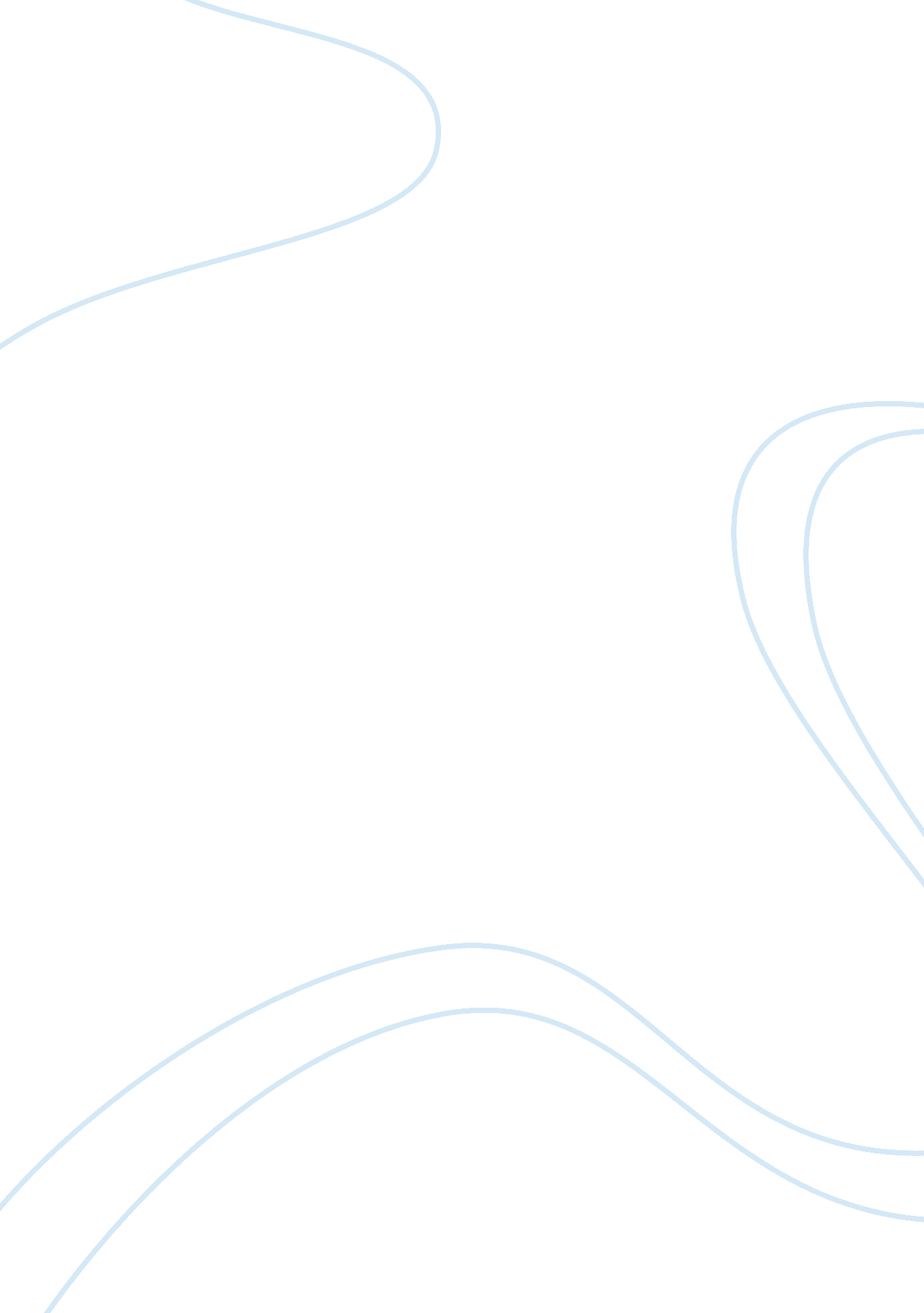 Compare and contrastTechnology, Mobile Phone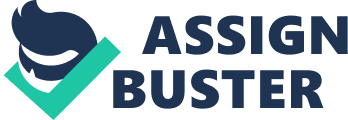 In today’s world, the cell phone has become a necessary item. Over the last decade, technology for cell phones has changed the way we communicate. This technology has made communication with family, friends, and business affairs much quicker and easier. Today, I will compare and contrast two of the newest and advanced smart phones you can buy. Even though these phones can be expense, these two phones are the best smart phones on the market. The HTC Evo 4G and Apple’s Iphone 4 are leading the way for phones with great designs and features. . The HTC Evo 4G is the Smartphone made from the HTC Company. It was release on the sprint network on June 4, 2010 (Cha, 2010). The phone’s operating system is ran by android and is a black multi-touch touch screen device with applications (apps) and HD display. The phone is price with a 2-year contract for $199. 99 (Cha, 2010). The phone’s design has a big face screen with a size that measures 4. 3 inches with 800 x 480-pixel resolution (Cha, 2010). This size screen makes touching applications and navigating on the internet much easier. The HTC Evo 4G comes with many features some includes 4G network speeds, visual voicemail, Eight megapixel camera with flash, built-in and removable storage, HDMI out, Bluetooth technology, social networking, and viewing and recording videos in high definition (Cha, 2010). The battery on this phone is a lithium-ion rechargeable battery with up to 5. 5hours of talk time (Cha, 2010). In addition, the owner can easily remove and replace the battery. The big advantage this phone has is being able choose between the 4G and 3G networks. However, the 4G network is limited in America, and uses a lot of battery life. The next smart phone is the Iphone 4 made by the Apple Company. This phone was release on June 24, 2010 exclusively on the AT&T 3g network (Miller, 2010). The operating system for the phone is Apple’s IOS. 4. 2 (German, 2010). This phone is a black touch screen device with applications and high definition display. This phone price, which has two versions, starts at $199. 99 for the 16-gigabyte and $299. 99 for the 32-gigabyte (German, 2010). Both come with a 2-year contract. The screen size for the Iphone 4 is 3. 5 inches with 960 x 640-pixel resolution (Miller, 2010). The Iphone 4 is the fourth generation of this phone. The features for the Iphone 4 includes face time (video chat), retina display, multitasking, high definition video recording and editing, five megapixel camera with led flash, home screen folders, game center (multiplayer games), Ipod, Imovie, Ibooks, Bluetooth technology, and search(German, 2010). These features are all new to the fourth generation Iphone. The battery for the Iphone 4 is a built-in rechargeable lithium-ion battery. The battery has a talk time of 7 hours on a 3G network (German, 2010). If the battery becomes damage or needs replacing, it may need to be return to the company for a replacement. The Iphone 4 has been on the AT&T network since 2007 (Ziegler, 2007). AT&T claims to have the fastest 3G network in America. This means that the Iphone 4 has more coverage and can use 3G mostly anywhere. These two phones provide the best technologies a cell phone could have. They both have similar style and features. The prices on these phones are the same, only the Iphone 4 offers a 32-gigabyte version for $100 more. The screen sizes for these two phones are almost an inch apart, although, the Iphone 4 has a better pixel resolution. When it comes to features, there are so many and only a few missing between the two. These features will make a buyer decide which phone to buy. The batteries for both phones are dependable on a 3G network. However, the HTC Evo 4G offers a removal battery, which can be cheaper and easier to replace. When it comes to the networks, AT&T and Sprint have different phone rates and prices. They also have different data plans for online services. Before buying either one of these phones, a customer must do their research to find the one that fits their life style. 